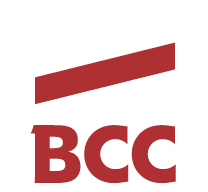 Warszawa, luty 2023 r. Rada Polityki Pieniężnej UTRZYMUJE POZIOM STÓP PROCENTOWYCHRada Polityki Pieniężnej zdecydowała, że stopy procentowe pozostaną na                          niezmienionym poziomie. Główna stopa referencyjna NBP nadal wynosić będzie 6,75 proc.	W lutym odbyło się posiedzenie Rady Polityki Pieniężnej (RPP) w sprawie wysokości stóp procentowych. Tak jak prognozowała większość analityków, RPP po raz kolejny zdecydowała się utrzymać stopy procentowe NBP na niezmienionym poziomie. Podobnie jak w styczniu referencyjna stopa wynosić będzie zatem 6,75% proc.,                      a pozostałe stopy w skali rocznej: stopa lombardowa - 7,25%, stopa depozytowa 6,25%, stopa redyskonta weksli 6,80%, a stopa dyskontowa weksli 6,85%.Jak zauważa prof. Stanisław Gomułka minister finansów Gospodarczego Gabinetu Cieni BCC: Ostatnia podwyżka stóp procentowych miała miejsce we wrześniu 2022 r. , co łączy się między innymi z wciąż wysokim, dwucyfrowym poziomem inflacji. Zdaniem eksperta od lutym możemy spodziewać się stopniowego spadku inflacji. Należy też zwrócić uwagę na to, co się dzieje w sferze realnej. W pierwszym kwartale utrzyma się zapewne niskie, bliskie zeru, tempo wzrostu gospodarczego. Może też dojść do spadku poziomu konsumpcji. W takich warunkach powrót do cyklu podwyżek jest mało prawdopodobny, RPP raczej nie będzie rozważać kolejnego wzrostu stóp procentowych. Zakładam, że w kolejnych miesiącach dojdzie do znacznego spadku poziomu inflacji, do około  10 %  w grudniu  bieżącego roku. W tej sytuacji nasuwa się pytanie, w jakim momencie nastąpi zmniejszenie stóp procentowych? Opinie RPP w tej sprawie są podzielone. –  zauważa prof. Gomułka.Rada Polityki Pieniężnej oceniła, że pogorszenie koniunktury światowej wpływa dodatkowo na  obniżenia dynamiki wzrostu gospodarczego w Polsce, co sprawia, że dotychczasowe umiarkowane zacieśnienie polityki pieniężnej NBP będzie sprzyjać znacznemu obniżaniu się inflacji w Polsce w kierunku celu inflacyjnego. RPP zaznaczyła jednak, że ze względu na trwałość szoków, inflacja pozostanie wysoka, a jej spadek będzie stopniowy.Dalsze decyzje Rady będą zależne od napływających informacji dotyczących perspektyw inflacji i aktywności gospodarczej, w tym od wpływu agresji zbrojnej Rosji na Ukrainę na polską gospodarkę.***Business Centre Club (BCC)BCC to największa w kraju ustawowa organizacja indywidualnych pracodawców. Członkowie Klubu zatrudniają ponad 400 tys. pracowników, przychody firm to ponad 200 miliardów złotych, a siedziby rozlokowane są w 250 miastach. Na terenie Polski działają 22 loże regionalne. Do BCC należą przedstawiciele wszystkich branż, międzynarodowe korporacje, instytucje finansowe i ubezpieczeniowe, firmy telekomunikacyjne, najwięksi polscy producenci, uczelnie wyższe, koncerny wydawnicze i znane kancelarie prawne. Członkami BCC – klubu przedsiębiorców są także prawnicy, dziennikarze, naukowcy, wydawcy, lekarze, wojskowi i studenci. Więcej o BCC:www.bcc.plBusiness Centre Club w mediach społecznościowych:Linkedin: www.linkedin.com/company/business-centre-club/Facebook: www.facebook.com/businesscentreclubTwitter: www.twitter.com/BCCorgKontakt dla mediów:Open Minded Grouppr@openmindedgroup.plBCCRenata Stefanowskarenata.stefanowska@bcc.pl